                           A G E N D A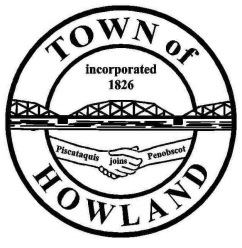  HOWLAND BOARD OF SELECTPERSON’S MEETING	Selectpersons Meeting August 9, 2021 @ 6PMCall to OrderPledge of Allegiance (Please Stand)Accept the minutes from the July 26, 2021 selectperson’s meeting. Public Comments/Questions – 3-5 Minute Limit per Commentator. Any changes to the AgendaOld Business: Veterans Memorial fencing update. New Business: Motion to designate the following recreational areas as drug free zones Terrio Street playground & recreational areaPenobscot Ave boat launce areaWater Street boat launce areaVeterans Memorial ParkNOTE: Designated areas have a 1,000 foot radius that carries a stricter penalty for violators. The town will be responsible to install proper signage in these areas.Motion to schedule a public hearing for the purpose of discussing water/sewer rate increase. NOTE: I would be looking at a Jan 1st start date if the new rates were approved by the Board (sewer) & (PUC for water rate).   Sewer abatement request for account #437 in the amount of $105. NOTE: Outside spigot corroded and leaked. (This is a formality as we now allow residents to utilize a meter so not to be charged for sewer usage fees for water used that doesn’t enter the sewer system.  Manager’s ReportPump Station #1 generator update (Insurance claim)Ambulance rental while our unit in being repaired. (up to 45 days)  Tax commitment date is scheduled for 8/26-8/27 which will allow us to print and mail tax bills by the first week in Sept.    New building update (Dwight)Fire/EMS update (Chief McNally) Future Agenda Items. Adjourn